ИННОВАЦИИСписок кандидатских и докторских диссертацийМожно заказать полные текстыВернуться в рубрикатор диссертаций по экономике, правоведению и экологииhttps://право.информ2000.рф/dissertation.htm Разработка и продвижение сайтов - от визитки до интернет-магазинаСоздание корпоративных библиотек, книги и дисертацииАбдулвагапова А.А. Развитие системы государственной поддержки малых инновационных предприятий. 2022 inv22-19

Абдуллаев Н.В.О. Стимулирование деятельности малых инновационных предприятий в современных условиях. 2022 inv22-23

Абрамчикова Н.В. Формирование и стимулирование инновационной деятельности предприятий авиастроительной отрасли. 2020 inv2-10

Абуталипова Ю.А. Мезоуровневые структуры управления инновационной деятельностью: оценка эффектов функционирования. 2022 inv22-11Ажимов Т.Г. Управление ресурсно-инновационным потенциалом предприятий индустриального домостроения. 2022 rr22-22Аленкова И.В. Оценка эколого-инновационной активности промышленных предприятий. 2021 ekol21-27Алехин А.В. Оценка инновационной активности предприятий промышленности строительных материалов. 2020 rr2-1

Алёхина Е.И. Развитие форм и способов стимулирования инновационной деятельности в современных условиях. 2021 inv21-18

Алиафра Ибрагим. Влияние построения и развития национальной инновационной системы на процессе перехода к экономике знаний. 2020 inv2-18

Алиев А.А.О. Оценка финансового потенциала развития компаний (на примере нефтегазовой промышленности). 2017 inv59

Алмршед Саттар Кадим Хашим. Управление стратегическим развитием инновационного потенциала промышленного предприятия. 2021 inv21-15

Алоян Г.Н. Развитие организацинных форм и стимулирования инновационной деятельности в услоиях перехода России к цифровой экономике. 2020 inv2-34

Алферьев Д.А. Экономико-математическое моделирование принятия решений в инновационной деятельности малых промышленных предприятий. 2020 inv2-44

Альберто Г.Э. Развитие методов принятия и реализации решений при управлении рисками наукоемких проектов. 2022 inv22-29

Андреев В.А. Формирование стратегии финансирования инновационных проектов. 2011 inv154

Андреев О.С. Развитие инновационной экономики на основе трансформации наукоемкого сектора. 2021 inv21-11

Андреева Е.С. Повышение эффективности инновационной структуры, созданной в формате государственно-частного партнерства. 2020 inv2-32

Ануфриев К.О. Управление развитием инновационной культуры в высокотехнологичных организациях. 2022 inv22-46

Асанова С.С. Формирование и реализация процессов импортзамещения в инновационной экономике. 2021 inv21-32

Атабеков А.Р. Развитие организацинно-экономического механизма государственной поддержки малых и средних предприятий (на примере биотехнологической отрасли). 2017 

Бабскова О.В. Оценка условий осуществления инновационной деятельности в регионе на основе комплексного учета факторов управлени знаниями. 2019 econ18

Бадыкова И.Р. Управление инновационной активностью предприятий на основе корпоративной социальной ответственности. 2021 inv21-36

Баклыкова Е.А. Совершенствование механизма государственной поддержки инновационного развития промышленных предприятий России. 2020 inv2-6

Балашова К.В. Развитие механизма управления инновационной деятельностью высокотехнологических предприятий. 2022 inv22-5Балашова Ю.Г. Формирование системы оценки и организация управления человеческим капиталом при инновационно-ориентированном развитии предприятия. 2022 per22-16

Бальчик Э.А. Формирование стратегии управления инновационными процессами предприятия на основе оценки потоков знаний. 2020 inv2-50

Баринова А.Д. Методические основы исследования инновационных систем в период цифровизации экономики. 2020 inv2-21Барковская В.Е. Развитие инновационной деятельности малых предприятий в наукоградах. 2021 econ21-83

Батталов Р.М. Управление региональными инновационными подсистемами в условиях цифровой трансформации. 2022 region22-80

Белозерова О.И. Совершенствование механизма управления инновационным потенциалом коммерческой организации. 2019 innovacionnyi-potencial

Бельский А.Ю. Комплексные меры поддержки инновационных проектов в промышленности с участием венчурного инвестирования. 2021 inv21-25

Березовский Д.С. Формирование промышленного кластера в условиях инновационной экономики. 2012 inv152Бобровских С.С. Особенности организации управления крупными проектами (на примере инновационных строительных проектов). 2010 Автореферат rr3

Бозиева И.А. Финансирование инновационного воспроизводства: тенденции и инструменты трансформации. 2020 inv2-31

Бойко В.П. Разработка организационно-управленческого механизма построения системы контроллинга инновационных проектов на предприятиях ракетно-космсической отрасли. 2017 inv117

Бондаренко А.В. Механизм оценки стратегической эффективности проекта по созданию высокотехнологической продукции в авиационной промышленности. 2019 inv61

Борисова Е.В. Инструменты формирования и развития инновационной инфраструктуры высокотехнологических производств гражданской продукции. 2021 inv21-33Борлакова А.И. Развитие инноваций в коммерческих банках. 2020 bank2-15

Боровский В.Г. Методология управления модернизацией предприятий машиностроительных отраслей. 2016 inv169

Борщёва Н.Л. Развитие методологии управления человеческим капиталом в инновационной экономике. 2016 per11

Брилка М.С. Роль инноваций в стратегиях развития ТНК. 2018 inv118Булатецкая А.Ю. Управление корпоративным интеллектуальным капиталом в инновационной экономике. 2021 per21-2Валебникова О.А. Управление человеческим капиталом на основе интеллектуально-ориентированного консалтинга в интересах развития инновационной деятельности предприятия. 2020 per2-6

Ваничева Е.А. Методы и инструменты маркетинговой поддержки стартапа по стадиям его жизненного цикла. 2019 marketing-startapa

Васильева Е.Ю. Управление эффективностью инновационных проектов в химической промышленности. 2020 inv2-17

Васина А.В. Развитие механизма стратегического управления параметрами инновационных проектов на промышленных предприятиях. 2019 strategicjeskoe-upravlenie

Васяйчева В.А. Методологические подходы и инструментарий развития процесса управления инновационной деятельностью промышленных предприятий. 2022 inv22-4Вахабов Э.Н. Оценка человеческого капитала в интересах инновационного развития: методические и практические подходы к выбору показателей. 2022 per22-20Величенкова Д.С. Обеспечение эффективности региональной инновационной системы на основе интеграции инновационной деятельности университетов. 2020 oo2-11

Вермель В.М. Место международных корпораций в формировании инновационной экономики в России. 2014 mezhdunarodnaya-kooperaciya

Ветрова А.Ю. Разработка механизма снижения рисков инновационных проектов и программ сетевых организаций розничной торговли. 2022 inv22-35Виноградова Т.А. Управление инновационной активностью персонала в интересах инновационного развития промышленных предприятий. 2023 per23-6

Власов М.В. Управление процессами генерации знаний в инновационных системах. 2021 inv21-37Гаркушин А.Г. Совершенствование системы менеджмента качества газораспределительных организаций на основе стратегического планирования инновационной деятельности. 2022 ng22-12Гераськина И.Н. Сбалансированное инновационное развитие инвестиционно-строительного комплекса. 2017 rr5
Гижко Д.В. Мониторинг и оценка инновационного потенциала региона (на примере ЦФО). 2012 potencial-regiona

Горбунов Д.В. Методологические основы управления региональными инновационными комплексами. 2022  region22-79Губернаторов А.М. Методология и организация управления инновационным развитием отрасли. 2015 inv171

Гулин А.А. Формирование институциональной среды инновационного развития производственных организаций. 2018 inv140

Гурова Е.С. Формирование и оценка инновационной системы уравления хозяйствующими субъектами в целях обеспечения их конкурентоспособности и устойчивого экономического развития. 2022 inv22-17Гурцкой Л.Д. Трансформация системы управления человеческим капиталом инновационных высокотехнологичных предприятий. 2021 per21-59

Гурьянова И.А. Управление венчурными проектами ВУЗа на основе концепции контроллинга. 2014 oo8

Гусейнов Ш.Э.О. Использование организационно-управленческих инноваций как фактор повышения конкурентоспособности. 2018 konkurenciya1

Данилова Е.А. Политика инноваций в стратегии формирования национального бренда России на примере оборонно-промышленного комплекса. 2018 inv166Дарвиш Фавваз. Стратегическое управление инновациями в сфере малого бизнеса. 2023 gg23-2

Девятилова А.И. Инновационно-инвестиционная политика мезоэкономических систем и механизм ее реализации. 2021 inv21-38

Дедов С.В. Ресурсное обеспечение эффективного управления инновационной деятельностью: теория, методология, стратегия. 2020 inv1

Демина О.В. Разработка методических подходов к оценке, анализу и моделированию инновационной деятельности в социокультурной сфере. 2022 inv22-14

Демкин И.В. Управление инновационным риском в промышленности: методология, организация, модели. 2010 inv106Деньщик М.Н. Механизмы формирования и развития инновационных экосистем. 2022 inn22-1

Джабраилов Ш.А. Подходы и современные методы оценки стоимости научно-исследовательских и опытно-конструкторских работ. 2011 inv78Дианова Ю.А. Формирование готовности студентов к инновационной деятельности в научно-проектном кампусе университета. 2023 oo23-33

Дикуль Л.О. Механизм управления развитием венчурного инвестирования инновационной деятельности. 2021 inv21-44Дмитриева Ю.А. Психологические ресурсы активности субъектов (на примере инновационной деятельности). 2021 per 21-33Добряхина О.П. Управление инновационными рисками мегапроектов с учетом цифровой трансформации бизнеса. Автореферат 2023 inn23-11

Долонин К.А. Совершенствование инновационных процессов высокотехнологичных промышленных комплексов на основе кластерного подхода. 2021 inv21-8

Доссу Иедоху Леандр. Повышение инновационной активности хозяйствующих субъектов на основе разработки политики стимулирования. 2021 inv21-40

Дубицкая Е.А. Методы и модели управления инновационными проектами в высокотехнологичных отраслях. 2019 inv60

Дубков С.В. Модели и методы обеспечения устойчивости инновационного развития экспортноориентированных предприятий. 2014 innovacionnoe-razvitie

Дуболазова Ю.А. Формирование экономической модели эффективного функционирования инновационного предприятия. 2018 inv150Ендовицкая Е.В. Управление жизненным циклом кадрового контроллинга в интересах инновационного развития копоративных экономичеких систем. 2022 per22-49

Ермакова Е.А. Механизмы формирования и функционирования корпоративной инновационной системы. 2012 innovacionnaya-sistemaЕфимова М.В. Человеческий капитал как фактор развития региональных инновационных систем. 2023 region23-17

Ефремов И.А. Организационно-экономические аспекты инновационного развития садоводства. 2021 inv21-23

Ефремова П.В. Оценка инновационной деятельности ВУЗа. 2020 oo2-5Жильцов С.А. Совершенствование методического инструментария проектного управления инновационными технологиями энергоснабжения удаленных потребителей. 2023 inn23-3

Жилюнов Н.Ю. Инновационное развитие вертикально интегрированных компаний: эколого-экономический аспект. 2021 ekol21-35

Зайцев Н.С. Трансформация управления инновационной деятельностью на основе формирования локальных инновационных систем. 2022 inv22-36

Зимин И.С. Управление неоднородными территориально ориентированными инновационными процессами на базе развития их инфраструктурного обеспечения. 2017 inv123Зимина И.В. Управление человеческим капиталом инновационных сетей в экономике. 2020 per2-55

Зимнякова Т.С. Разработка мезханизма управления развитием инновационного потенциала ресурсного региона. 2022 region22-78

Злыднев М.И. Развитие контрактных взаимодействий экономических агентов в инновационной среде в условиях цифровой экономики. 2022 inv22-18

Золотова В.А. Организационно-экономический механизм формирования программы антикризисных управленческих инноваций в высокотехнологичное предприятие промышленности России. 2021 inv21-4Зотова Е.А. Управление человеческим капиталом высшего учебного заведения в интересах инновационного развития в условиях цифровой трансформации. 2021 oo21-19Зубайдов Саидахмат. Организационно-экономические аспекты совершенствования потребительского рынка в условиях инновационной экономики: теория, физико-экономическое моделирование, практика. 2022 econ22-64

Зуева Т.И. Формирование системы показателей и условий реализуемости проектов создания авиационной техники гражданского назначения. 2015 inv155

Иванова А.И. Оценка воздействия инновационной среды на развитие сектора информационно-коммуникационных технологий. 2022 inv22-38

Иванус А.И. Гармонизация управления инновационным развитием экономики на основе когнитивной технологии. 2013 inv172

Ид Нада. Формирование перспективной инновационной политики Сирийской Арабской Республики. 2021 inv21-43

Ильина С.А. Совершенствование организационно-экономического механизма коммерциализации инноваций на малых и средних предприятиях. 2016 inv120Иноземцев А.А. Оценка и развитие инновационного потенциала региона. 2023 region23-27

Казарцева А.И. Формирование и развитие инновационной экосистемы на основе корпоративной модели открытых инноваций. 2020 inv2-13

Казьмин А.А. Инновационная активность фирм и интенсивность конкуренции: учет фактора технологического уровня секторов экономики. 2016 konkurenciya

Калинин П.А. Формирование инновационных отраслевых кластеров в регионе. 2021 region21-17

Каминская А.О. Инновационные факторы трансформации социально-экономической системы России. 2020 inv2-23Каракулина К.М. Формирование инновационных стратегий развития горнорудных предприятий металлургического комплекса. 2021 Автореферат econ21-79

Кармазин С.А. Особенности функционирования региональных инновационных подсистем в условиях кризиса и в посткризисный период. 2921 region21-25

Касумова Н.М. Методы и модели эффективного использования материально-технических ресурсов предприятий текстильной и легкой промышленности с целью повышения их инновационно-инвестиционной привлекательности. 2022 inv22-41

Каширин А.В. Трансферно-адаптационный подход к разработке программы инновационного развития наукоемкого предприятия. 2017 inv129

Кетова Н.В. Трансформация институциональной среды регионального инновационного развития (на материалах Томской области). 2022 inv22-22

Кизеев В.М. Развитие системы управления инновационными проектами на ранней стадии в техническом университете. 2020 oo2-12

Килина И.П. Инновационное развитие регионов: пространственный подход. 2020 region2-8

Кирилов М.Н. Инновационное развитие зернового производства как как основа повышения эффективности сельского хозяйства. 2020 inv2-48Клыкова С.В. Управление инновационными экосистемами на основе развития цифровых технологий. 2021 ekol21-47

Князькина А.А. Инвестиционный механизм развития сельских территорий. 2021 region21-26

Кобичева А.М. Формы и механизмы интеграции университетской науки в национальную инновационную систему. 2020 inv2-16Ковельский В.В. Совершенствование методологии управления человеческим капиталом в интересах инновационного развития высшего учебного заведения. 2021 oo21-11Коглина В.А. Криминалистическое исследование изделий массового производства, изготовляемых по инновационным технологиям. 2021 p21-52

Кожанова И.В. Механизм финансирования российских стартапов на разных стадиях их жизненного цикла. 2021 inv21-45

Колотырина Е.А. Национальные инновационные системы в условиях нарастания неопределенности мировой экономики. Опыт республики Корея. 2017 innovacii-neopredelennostКорнилов П.П. Развитие механизма управления инновациями для стимулирования рынка малоэтажного жилья. 2021 rr21-3

Королева Е.В. Формирование и развитие патентно-информационной поддержки инноваций. 2015 inv102

Коротаева Е.Ю. Государственное регулирование инновационного развития в условиях цифровой трансформации (на примере экономической системы АПК). 2020 inv2-39

Костыгова Л.А. Формирование механиза устойчивого развития промышленности России на основе территориальных инновационных кластеров. 2016 inv103

Кочетов Р.Л. Управление интеграцией науки и образования в национальную инновационную систему. 2022 oo22-5

Кошман А.В. Оценка влияния инновационной активности хозяйствующих субъектов нефтегазового комплекса на рост их стоимости. 2020 inv2-5

Кракович В.В. Интегрированное управление ресурсами малого инновационного предприятия в условиях экономической неопределенности. 2018 innovacionnoe-predpriyatie
Крупкина А.С. Финансовые инновации: моделирование и применение в российской экономике. 2017 inv139

Крюков М.А. Методический инструментарий инновационных технологий управления в организациях с филиальной сетью. 2013 filial5

Кузина Л.А. Стимулирование инноваций в пищевой промышленности. 2013 inv121Кузнецов С.А. Инструментарий управления человеческими ресурсами инновационно-ориентированных организаций. 2021 per21-38

Кулакова А.Е. Разработка и реализация инновационной политики в условиях технологического обновления. 2020 inv2-38Куликов А.В. Перспективное развитие рынка консалтинговых услуг в инновационной экономике. 2023 inn23-10

Купреев Д.А. Формирование организационно-экономического механизма внедрения инноваций в распределенной энергетике. 2016 inv151

Куринов С.М. Риск-ориентированная стратегия инновационного развития телекоммуникационной отрасли. 2016 inv111

Курносова Е.А. Совершенствование методологии и инструментария эффективного развития инфраструктуры обеспечения инновационной деятельности промышленного сектора. 2021 inv21-13

Курочкин А.В. Государственное управление и инновационная политика в условиях сетевого общества. 2014 inv167Кшнякин П.А. Формирование инновационной экосистемы рынка медицинской техники. 2023 med23-27Лаврикова Н.И. Формирование и развитие инновационного потенциала экономических мезосистем национального уровня в условиях локального развития. 2022 inv22-30Лагутенков А.А. Развитие организационно-экономического механизма 'зеленых' инноваций в нефтегазовом комплексе. 2022 ng22-61

Лачина А.А. Оценка инновационной активности экономических субъектов на основе формирования точек роста. 2022 inv22-24

Лебедева Д.В. Ресурсное обеспечение инновационной деятельности в области научных исследований и разработок. 2022 inv22-6

Лебедева Е.А. Скоринговые подходы к оценке инвестиционной привлекательности инновационных проектов. 2022 inv22-40

Лебедева М.Е. Оценка влияния инновационной деятельности на социально-экономическое развитие нефтегазовых регионов России. 2022 inv22-39Легчилина Е.Ю. Методология и концепция трансформации системы социально-трудовых отношений на крупных предприятиях в условиях инновационных преобразований. 2021 per21-32


Леонтьева В.Б. Системная организация управления инновационно ориентированной компании. 2015 inv113

Линьков А.Д. Развитие теории и совершенствование практики оценки инновационно-инвестиционных проектов создания импортзамещающей продукции. 2022 inv22-43

Литау Е.Я. Формирование предпринимательской парадигмы в инновационно-проектной деятельности. 2021 inv21-46

Логачева А.В. Инновационные способности организаций: методы оценки и управления. 2015 innovacionnaya-sposobnost

Лукашева Н.А. Развитие инструментов оценки эффективности деятельности малых инновационных предприятий на базе ВУЗов. 2020 oo2-6

Лукьянова С.Э. Формирование и развитие региональной инновационной системы (на примере республики Крым). 2021 region21-9

Лысенко А.Н. Управление инновационным развитием высокотехнологичных машиностроительных предприятий на основе эффективного использования человеческого капитала. 2014 inv130

Лысенкова М.А. Сравнительный анализ инновационной активности регионов на основе концепции стохастической границы. 2022 region22-28

Люлюченко М.В. Формирование и развитие инновационных экосистем мезоуровня в условиях цифровой экономики. 2022 inv22-31

Лямин Б.М. Методическое обеспечение процессов управления инновационной деятельностью высшего учебного заведения. 2020 oo2-7

Ляпунова Е.А. Инструментарий прогнозирования инновационного развития экономики регионов Российской Федерации. 2022 region22-70

Ляшко С.М. Инновационное развитие молочного скотоводства в интегрированных структурах АПК. 2020 inv2-49Магомаева Л.Р. Банковские инновации в условиях цифровой экономики: теория и практика. 2021 bank21-4

Макаров Н.Ю. УПРАВЛЕНИЕ ИННОВАЦИОННЫМ РАЗВИТИЕМ ВЫСОКОТЕХНОЛОГИЧНОГО ПРОИЗВОДСТВА НА ОСНОВЕ ЭКОСИСТЕМНОГО ПОДХОДА. 2022 inv22-2Максимова Н.К. Оценка эффективности инновационных проектов на основе расчетов потенциалов в высокотехнологичных отраслях экономики России. 2022 inn22-2

Малов Д.Н. Методы и инструменты формирования инновационной политики предприятий (на примере автомобильной промышленности). 2022 inv22-25

Малыхина И.О. Теория, методология и практика инвестиционно-инновационных драйверов развития экономических систем мезоуровня в условиях глобальных технологических вызовов. 2021 inv21-21

Мальцев А.А. Управление инновационной инфраструктурой на основе совершенствования ее институциональных форм. 2020 inv2-20Маричев С.Г. Факторы снижения трансакционных издержек трансфера инноваций в условиях цифровизации. 2024 inn24-1Мартиросян Т.Р. Развитие бухгалтерского учета затрат на инновационную деятельность в коммерческих организациях. 2020 buh2-10

Маслова Т.Е. Управление инновационными бизнес-процессами на основе кластеризации фармацевтических промышленных предприятий. 2022 inv22-3

Машкина Д.И. Развитие инновационных процессов на основе рынка интеллектуального капитала. 2020 inv2-35

Медведев В.М. Управление городской средой в условиях инновационного развития. 2020 region2-43
Мелик-Асланова М.О. Экономический механизм управления финансирования процессов модернизации производственных мощностей авиационных предприятий. 2014 inv161

Мельниченко А.М. Институциональные основы управления формированием и развитием инновационной среды на макро-, мезо- и микроуровне. 2020 inv2-25

Мещерякова М.А. Управление инновационным развитием сферы ЖКХ. 2021 inv21-2

Мисбахова Ч.А. Управление инновационным развитием промышленности на основе формирования макротехнологических платформ. 2022 inv22-44Мищенко И.Г. Оценка развития и устойчивости функционирования региональной инновационной инфраструктуры. 2023 region23-28Мокроусов А.С. Развитие механизма государственной поддержки территориальных инновационных экосистем. 2022 inv22-21
Мороз В.Н. Разработка механизма трансфера технологий в инновационно-промышленном кластере. 2021 inv21-31

Мосиенко А.В. Управление цифровой трансформацией промышленных систем в условиях нового этапа научно-технологического развития. 2022 inv22-9

Мостовщикова И.А. Командное управление инновационными проектами промышленного предприятия. 2021 inv21-47

Музыко Е.И. Оценка эффективности венчурного финансирования инновационных проектов с использованием опционного и нечетко-множественного подхода. 2021 inv21-19

Муллина В.Я. Управление инвестированием инновационных проектов в российской экономике. 2020 inv2-41Муравьева А.В. Банковские инновации: мировой опыт и российская практика. 2005 bank115

Муравьева О.С. Управление созданием продукта инновационно ориентированного инжинирингового бизнеса. 2017 inv136

Мурашова Н.А. Развитие методологии обеспечения инновационной деятельности экономических систем. 2021 inv21-12Мухаметзянова Д.Д. Оценка эффективности инновационных проектов на разных стадиях жизненного цикла (на примере строительной отрасли Татарстан). 2022 rr22-30

Мячин А.Л. Индексы неоднородности инновационного развития. 2016 inv156

Назаров М.Г. Развитие инновационной системы региона с высоким научным потенциалом. 2011 region7

Назруллаева Е.Ю. Моделирование влияния инвестиций в основной капитал на материальные затраты в отраслях российской промышленности. 2010 investicii-osnovnoi-kapital

Напрева С.К. Направления разработки, производства и реализации высокотехнологичной инновационной продукции (на примере научно-производственного предприятия геофизической аппаратуры Луч). 2021 inv21-14Некрасов В.Н. Уголовно-правовая охрана общественных отношений в сфере инновационной деятельности. 2023 u23-1


Николаев А.С. Управление инновационной деятельностью российских фармацевтических предприятий с использованием инструментария патентных ландшафтов. 2020 inv2-1Никулина А.В. Предпосылки и условия эффективного стимулирования инновационной активности молодежи. 2023 inn23-9

Новоселов А.С. Разработка инструментария эффективного управления инновационной деятельностью предприятия космического приборостроения в условиях цифровизации. 2022 inv22-45

Орлов Е.В. Учетно-аналитическое обеспечение инновационных проектов в машиностроении. 2022 inv22-16

Орлова К.Ю. Развитие инструментария управления инновационными проектами на основе венчурного инвестирования. 2021 inv21-34Оруч Т.А. Развитие методологии и инструментария процессов импортзамещения технологических инноваций промышленных предприятий России. 2024 inn24-2

Оспищев П.И. Формирование и развитие малых инновационных предприятий в экосистемах научно-образовательных учреждений. 2022 oo22-24

Павлов В.Н. Развитие малого агробизнеса на основе стимулирования инновационной активности. 2022 ag22-55

Павлова Т.С. Управление развитием инновационно-инертных регионов: направления и инструментарий. 2022 region22-58

Панченко В.Е. Сетизация инновационной среды в условиях цифровой трансформации. 2020 inv2-9

Пелевин О.В. Оценка перспективных направлений развития инновационной инфраструктуры на мезоуровне (на примере республики Татарстан). 2021 region21-58

Передерий М.В. Управление формированием и развитием инновационной инфраструктуры промышленности в условиях реиндустриализации. 2016 inv107

Переславцева И.И. Управление технологическими рисками инновационной деятельности цифровой экосистемы. 2020 inv2-15Писаренко О.В. Обеспечение инновационного развития предприятий ракетно-космической промышленности на основе совершенствования управления человеческим капиталом. 2021 per21-60

Повалюхина М.А. Управление инновационным развитием макро- и мезоэкономических систем. 2020 inv2-54

Полянская Т.А. Развитие методического инструментария информационно-аналитической системы инновационной деятельности организации. 2021 inv21-27

Провидонова Н.В. Организационно-экономический механизм инновационного технико-технологического развития зернового производства (на примере Саратовской области). 2022 ag22-56Прохин Е.А. Методическое обеспечение эффективного развития экологического строительства на инновационной основе. 2018 ekologiya4/ekologicheskoe-stroitelstvo

Пудеян Л.О. Гармонизация рыночных и государственных механизмов регулирования инновационно-информационных процессов в регионе. 2022 region22-5Пятаева О.А. Трансфер технологий как драйвер инновационного развития: теория и методология. 2023 inn23-6

Раевская Е.А. Методическое и программное обеспечение поддержки принятия решений при оценке инновационных проектов. 2021 inv21-28Разуваева К.В. Развитие налогового учета прибыли от инновационной деятельности в ВУЗах. 2020 nalog2-10

Рассказова Е.Е. Управление ресурсообеспечением уровня инновационного развития транспортной компании. 2021 inv21-5Руденко И.Р. Управление инновационным развитием отраслей биотехнологии. 2021 ag21-9

Родионов П.В. Дискретность развития инновационной экономики. 2012 innovacionnaya-ekonomikaСавельев А.В. Развитие организаций инновационной инфраструктуры на основе их сетевого взаимодействия. 2023 inn23-4Русинов М.В. Организационное развитие инновационной системы вертикально интегрированной корпорации. 2023 man23-15Сатторов И.А. Продовольственный рынок: состояние и перспективы развития в условиях формирования инновационной экономики. 2021 ag21-10


Сальникова А.А. Управление инновационными проектами по развитию интеллектуальных энергосетей. 2020 inv2-33

Самарин С.В. Формирование контроллинга освоения инноваций на угледобывающем предприятии. 2020 inv2-46Самоволева С.А. Абсорбция знаний в национальной инновационной системе проблемы анализа, оценки и регулирования. 2023 inn23-8

Самусенко А.С. Информационно-методическое обеспечение экономического анализа инновационной деятельности организации. 2020 inv2-24

Саяпин А.В. Механизм повышения вовлеченности сотрудников в инновационный процесс коммерческой организации. 2019 vovlechennostСедов И.А. Проектное управление инновационно-инвестиционной деятельностью промышленных холдингов. 2023 inv23-2

Селентьева Т.Н. Формирование стратегии развития региональных инновационных кластеров. 2021 region21-30

Сенникова И.Л. Совершенствование механизма регулирования инновационной среды хозяйственной системы. 2020 inv2-30

Сергеева А.Е. Взаимодействие частных фирм и государства в процессе создания национальной инновационной системы. 2013 gosudarstvo-i-firma

Середа Е.И. Управление научно-технологическим развитием национальной инновационной системы. 2021 inv21-3

Симонцев И.Н. Разработка и реализация стратегии диверсификации предприятий оборонно-промышленного комплекса в интересах инновационного развития национальной экономики. 2022 inv22-32

Ситникова С.Е. Развитие форм и методов коммерциализации вузовских инноваций. 2021 oo21-5

Скворцова Е.В. МЕТОДИЧЕСКИЕ ПОДХОДЫ К ИНФОРМАЦИОННОМУ ОБЕСПЕЧЕНИЮ ИННОВАЦИОННОЙ ДЕЯТЕЛЬНОСТИ ЭКОНОМИЧЕСКИХ СИСТЕМ. 2022 inv22-1

Скляров А.Е. Разработка методического инструментария оценки и прогнозирования инновационной деятельности наукоемких предприятий. 2022 inv22-7Смирнова Е.Н. Управление человеческим капиталом в интересах инновационного развития атомной отрасли. 2021 per21-91

Смолькова А.Ю. Повышение инновационной активности промышленных предприятий на основе управления человеческим капиталом. 2022 inv22-27

Солодова Е.П. Развитие системы управления инновационными проектами промышленных предприятий. 2021 inv21-35Соломин Д.Н. Культурно-ценностные основания инновационного развития КНР: философско-культурологический анализ. 2022 econ22-77

Солонкин А.А. Исследование возможности повышения эффективности работы организаций в результате применения инновационных технологий управления персоналом. innovacionnoe-upravlenie-personalom

Стародубов Д.О. Механизм инновационной кооперации в высокотехнологических экосистемах. 2022 inv22-13Старых С.А. Управление мотивацией персонала инновационных организаций. 2020 per2-28

Степанова Ю.Н. Управление формированием и развитием инновационного потенциала хозяйствующих субъектов. 2021 inv21-26

Степченко В.Г. Совершенствование экономических механизмов технологического трансфера в инновационных процессах. 2020 inv3

Субботина Н.О. Инновационное развитие региональных субъектов хозяйствования на основе совершенствования интеллектуального капитала. 2022 region22-66

Сурилов М.Н. Формирование региональной инновационной политики в условиях пространственной интеграции Российской Федерации. 2020 region2-36

Сутормина Е.С. Инфраструктурное обеспечение инновационной деятельности сельскохозяйственных организаций. 2022 ag22-19

Суханов Д.А. Методы оценки эффективности инновационных проектов (на примере проектов в области промышленной безопасности). 2019 cennost-investicionnyh-proektov

Сухов Н.Э. Моделирование стратегии организационного развития иновационного предприятия. 2014 strategiya-razvitiya1

Татрокова М.А. Формирование и перспективы развития системы финансирования инновационно-активных организаций. 2013 inv145

Тен Т.В. Развитие методов стоимостного управления проектами по созданию инновационных продуктов. 2016 inv52Теняков А.В. Диалектика традиции и инновации в социокультурном пространстве современного российского общества. Автореферат 2023 inn23-12

Тимкина Т.А. Методические подходы к оценке эффективности инновационной деятельности коммерческих банков с учетом использования интернет-технологий. 2022 bank22-4

Титов В.О. Проектное финансирование инновационных инвестиционных проектов. 2014 inv56

Титова Е.С. Совершенствование управления основными параметрами инновационных процессов по созданию и использованию альтернативных источников энергии. 2017 inv126

Тищенко И.А. Концепция цифровой трансформации экономики промышленности: инновационные подходы и прогнозирование экономического развития. 2022 inv22-42Ткаченко Р.В. Бюджетное регулирование в системе финансового обеспечения инновационного развития общества. 2023 inn23-1Тогба С.С. Организационно-экономические основы коммерциализации инноваций малых предприятий. 2023 inn23-13

Томасова Д.А. Диагностика и управление эффективным вовлечением материально-технических ресурсов в инновационные производственные системы. 2021 inv21-9Тормышева Т.А. Развитие бизнес-инкубаторов в условиях построения российской инновационной экономики. 2013 inv51

Тубалов В.С. Закономерности инновационного развития российских промышленных предприятий: мезоэкономический анализ. 2005 innovacionnoe-razvitie1

Федорова К.С. Комплексная модель управления человеческим капиталом инновационного предприятия. 2018 upravlenie-personalom1

Федотов Д.М. Модернизация производства на основе инновационных технологий (на примере черной металлургии). 2015 innovacionnye-tehnologii

Федотов С.Н. Роль биржи в процессе финансировния инновационных компаний малой и средней капитализации. 2014 f31

Фомина А.Н. Управление инновациями в телеиндустрии в условиях цифровизации экономики. 2021 inv21-39

Франк Е.В. Формирование региональной инновационной системы на базе опорного вуза. 2022 oo22-2Хадиева А.Т. Стандартизация в формировании системы инновационного менеджмента предприятия. 2020 man2-69

Хусаенов Р.Р. Управление услугами инновационной инфраструктуры в условиях дискретности компонентов ее развития (на примере республики Татарстан). 2020 inv2-43

Церенова К.Н. Налоговое стимулирование инновационной деятельности в Российской Федерации. 2013 nalogovoe-stimulirovanie1

Цителадзе Д.Д. Формы и методы взаимодействия субъектов инновационной деятельности в региональных инновационных системах. 2015 region58Цыбова В.С. Разработка модели управления человеческими ресурсами в инновационно-активных компаниях. 2014 per57

Чебуханова Л.В. Развитие инструментария финансирования инновационных предприятий в современных условиях. 2020 inv2-14Чеканова Е.В. Оценка потенциала развития экономики замкнутого цикла в Российской инновационной системе. 2023 inn23-5

Черняховский Б.И. Развитие инструментария бизнес-планирования на промышленных предприятиях при осуществлении инвестиционных проектов. 2020 inv2-12

Чумак Д.Ю. Разработка модели управления рисками инновационных проектов в атомной энергетике. 2017 inv116

Шадрина Е.Е. Развитие экономических механизмов стратегического управления инновационными программами и проектами предприятий. 2022 inv22-26

Шальнев О.Г. Управление устойчивым инновационным развитием предприятий строительного комплекса в условиях цифровой экономики. 2022 rr22-6

Шатохина Д.Д. Формирование стратегии управления инновационными проектами в интеллектоемкой сфере. 2021 inv21-41

Шевцов Н.А. Роль институтов развития в системе поддержки инновационной деятельности. 2021 inv21-24

Шермадини М.В. Информационное обеспечение инновационной деятельности наукоемких предприятий на основе имитационного моделирования. 2022 inv22-10

Шилин П.С. Организация и стимулирование инновационной деятельности в энергомашиностроительном холдинге. 2018 inv57Шишкина А.О. Психосемантическая репрезентация структуры инновационной личности. 2023 inn23-7

Шмелева А.С. Методы и инструменты гибкого управления цифровыми инновационными проектами. 2022 inv22-28

Шомова Е.Н. Модели финансирования исследовательской стадии инновационных проектов в условиях ресурсной конкуренции. 2015 finansirovanie-innovaciy

Шпак П.С. Управление коммерциализацией объектов промышленной интеллектуаольной собственности в инновационно-активных экономических системах. 2021 a21-5

Юкласова А.В. Развитие методов оценки инновационной активности проиышленных предприятий с позиций устойчивости функционирования. 2021 inv21-20

Юрченко Н.А. Методический инструментарий оценки инновационного развития университета на основе концепции открытых инноваций. 2022 oo22-42

Яковлева А.Ю. Факторы и модели формирования и развития инновационных экосистем. 2012 inv147

Якунин А.В. Формирование и развитие механизмов управления инновационной активностью предприятий авиастроительной промышленности. 2020 inv2-7
Ярыгин А.И. Моделирование процессов оценки эффективности инновационных проектов предприятия с использованием реальных опционов. 2015 effektivnost-innovaciyМожно заказать полные текстыВернуться в рубрикатор диссертаций по экономике, правоведению и экологииhttps://право.информ2000.рф/dissertation.htm Разработка и продвижение сайтов - от визитки до интернет-магазинаСоздание корпоративных библиотек, книги и дисертацииСТУДЕНЧЕСКИЕ и АСПИРАНТСКИЕ РАБОТЫ на ЗАКАЗ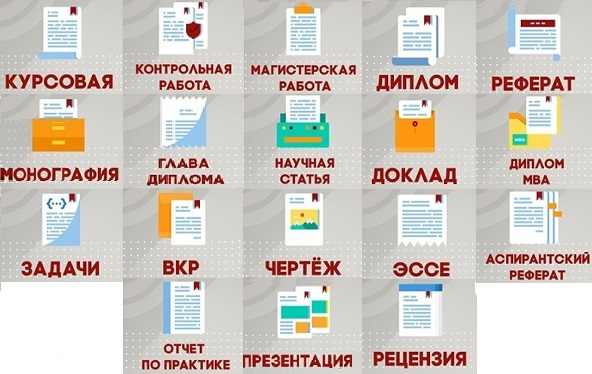 